Installing SQL Express 2019
Prerequisites
You will need to be running Windows 8, 10 or above, or SQL Server 2012 or above.
DownloadYou can download SQL Express 2019 using this link:
https://go.microsoft.com/fwlink/?linkid=866658The screens below show the installation of SQL Express 2016, but it has not changed.Select Custom:
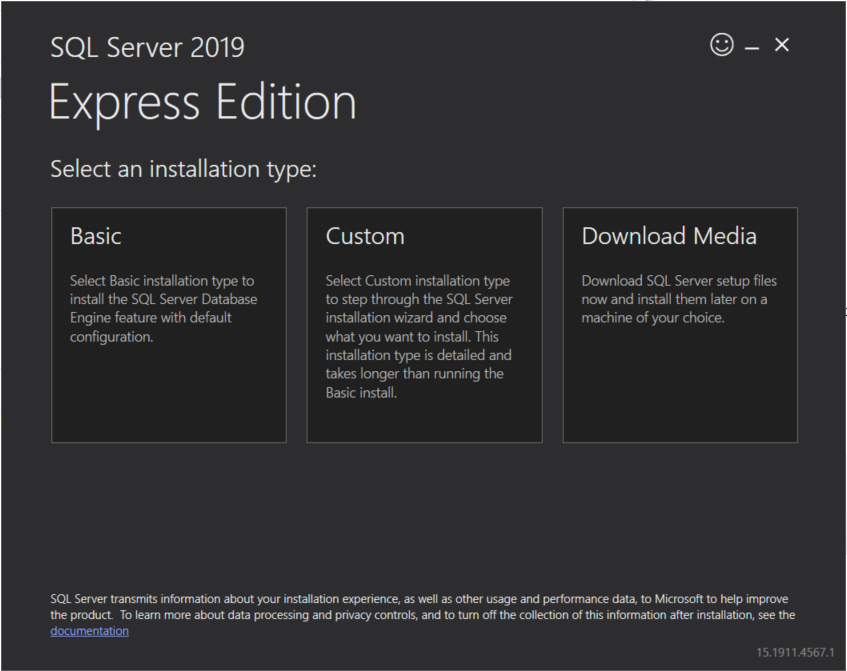 Select the destination for the installation files:


Wait for the download to complete:
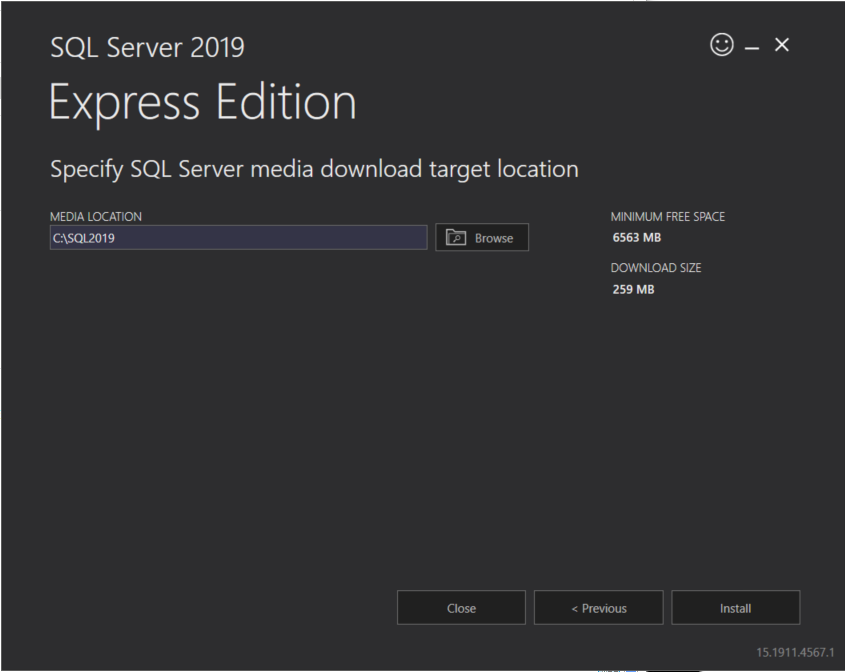 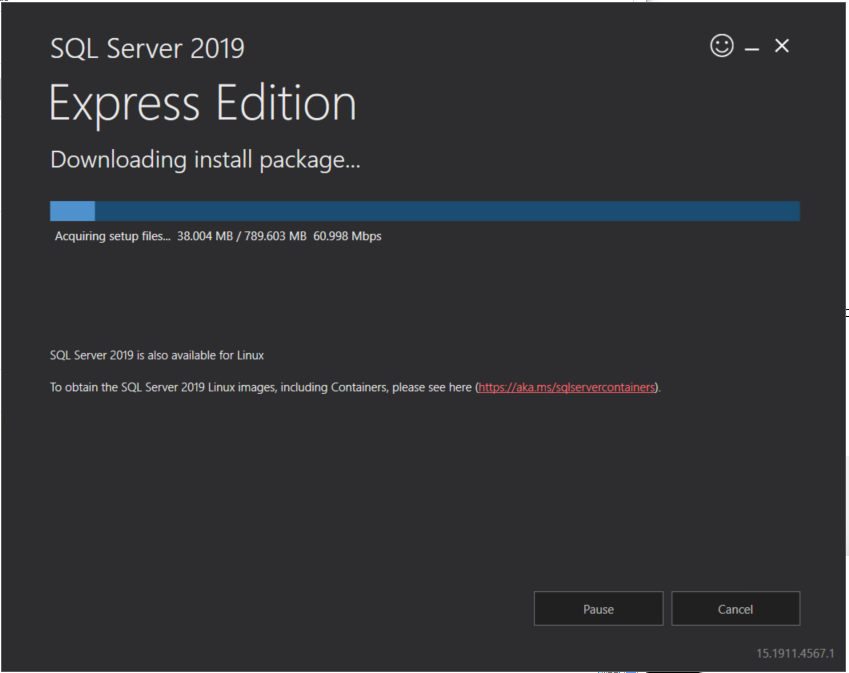 
The installation files are then extracted and the SQL Server Installation Centre is started.Click on SQL Server stand-alone Installation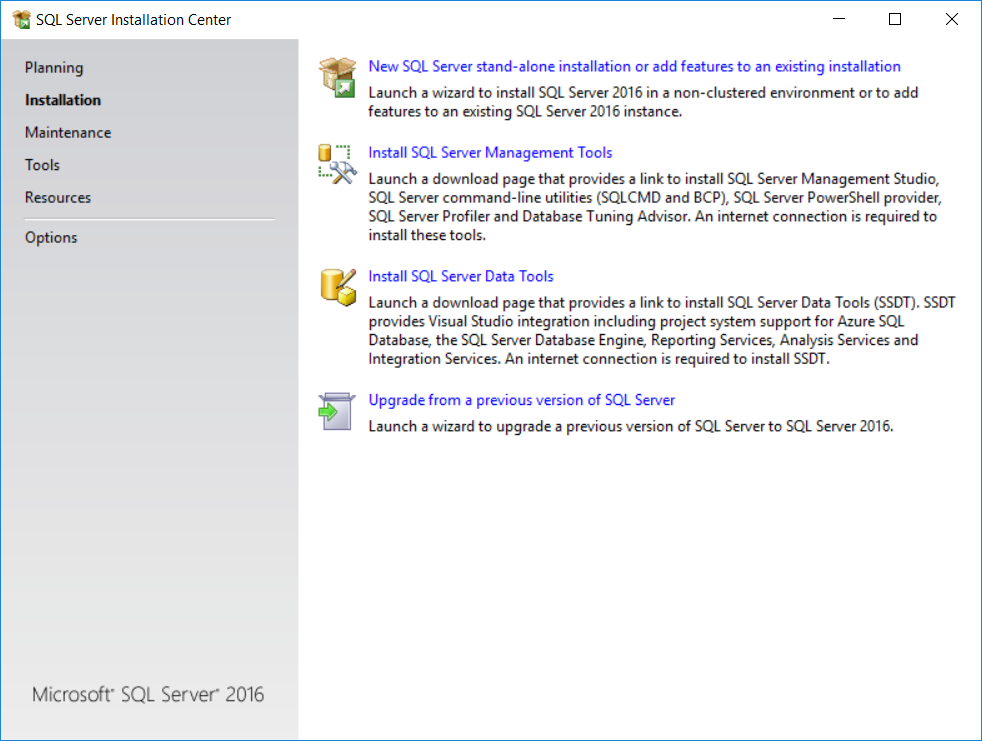 Click on ‘I Accept the license terms’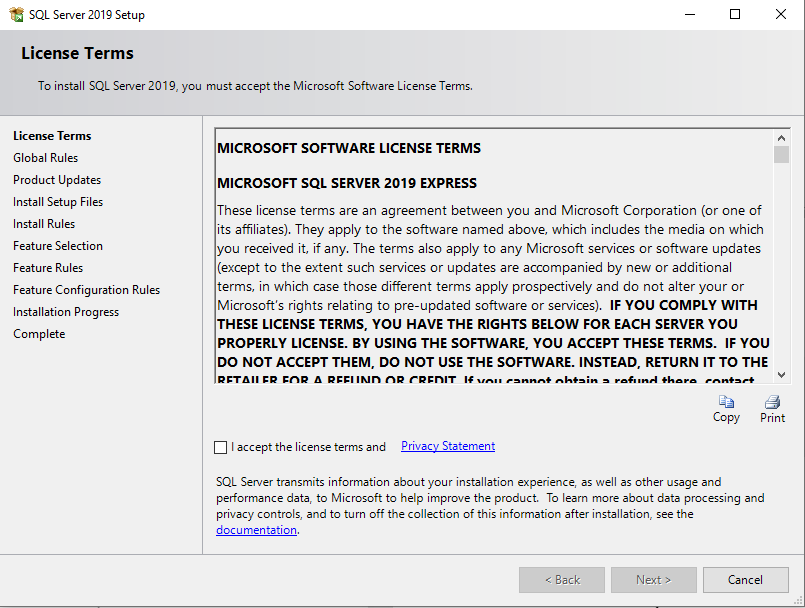 Click Next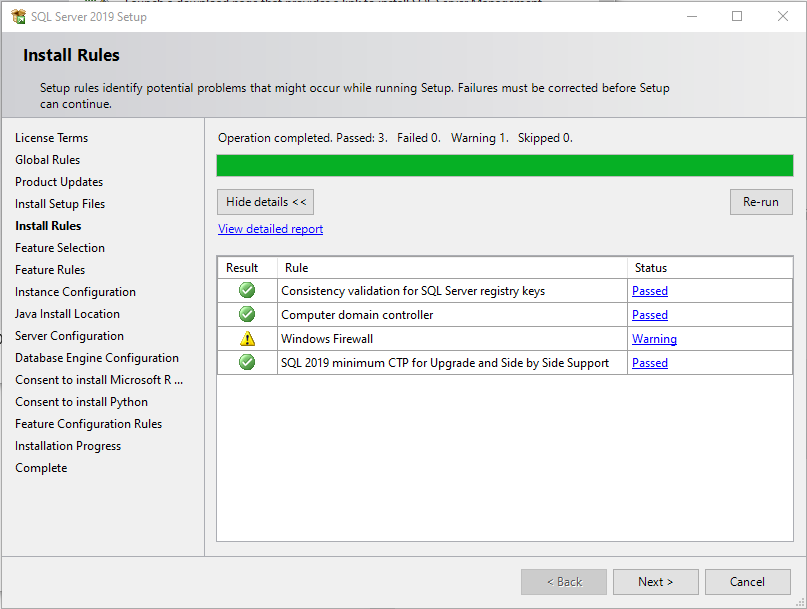 
Select the components that you wish to install.
You will probably not require the Machine Learning Services and Language Extensions, the PolyBase Query Service for External Data or the LocalDB
Press Next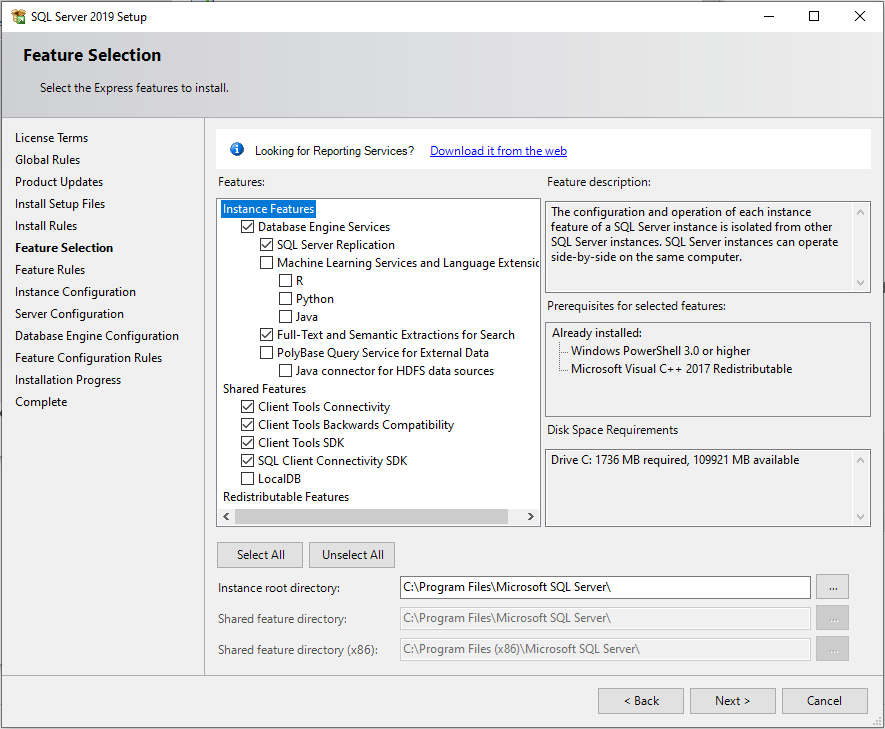 And wait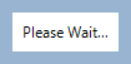 You can accept the default instance name of SQLExpress or rename it to something else, e.g. SQL2019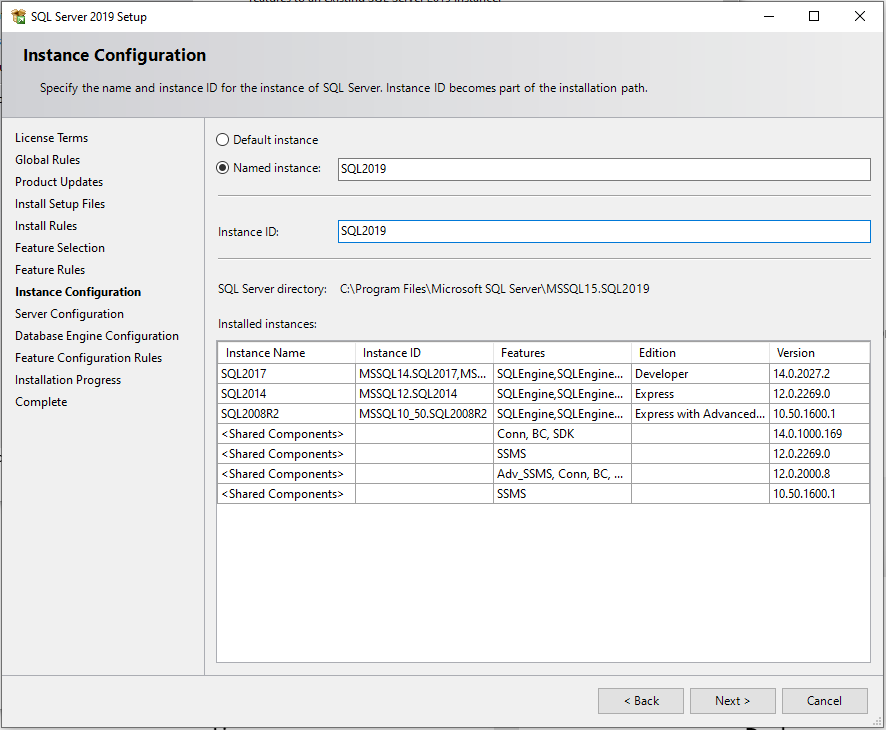 And waitPress Next


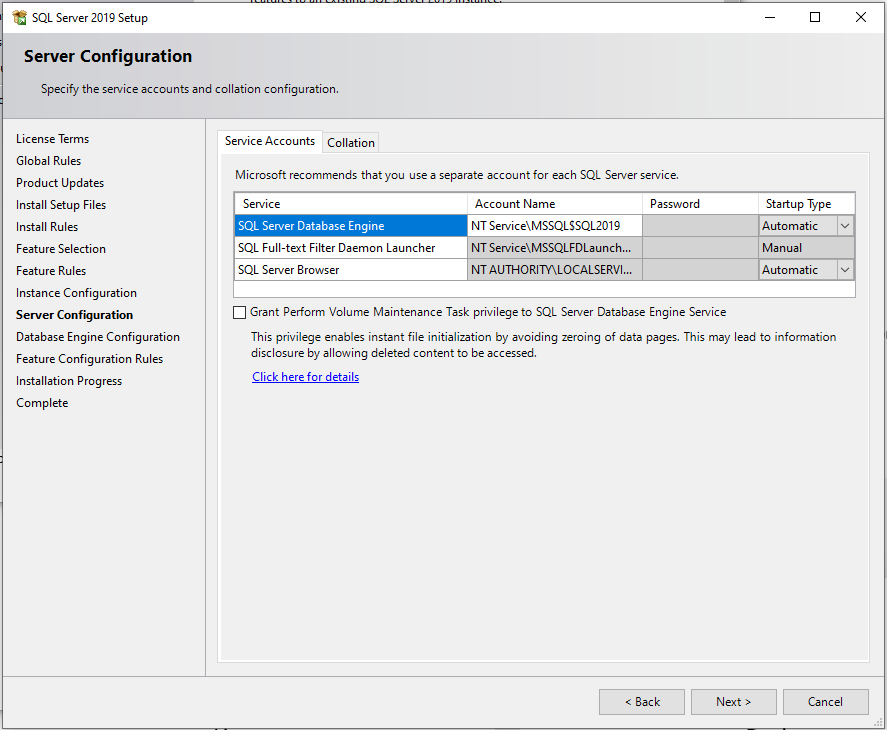 Click on Add Current User. Also add any other users that require access to the database.

Then press next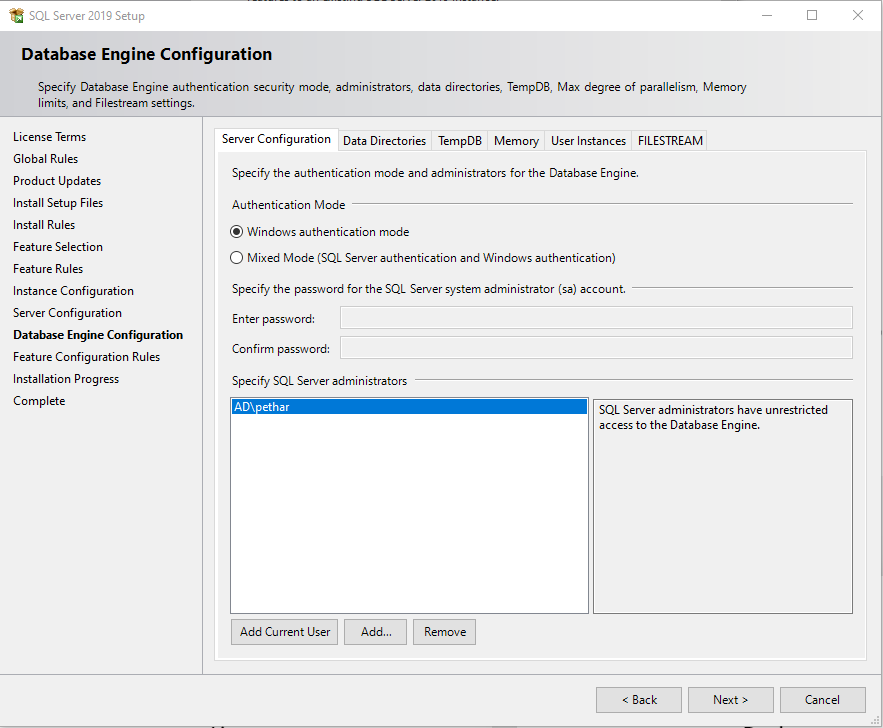 Then wait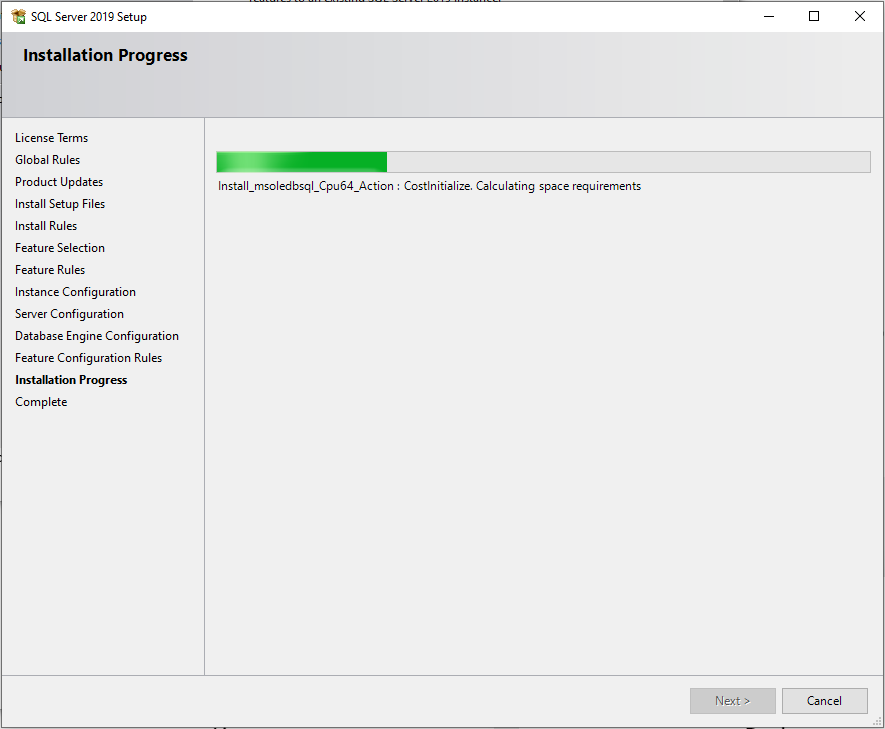 Eventually the software will have been installed

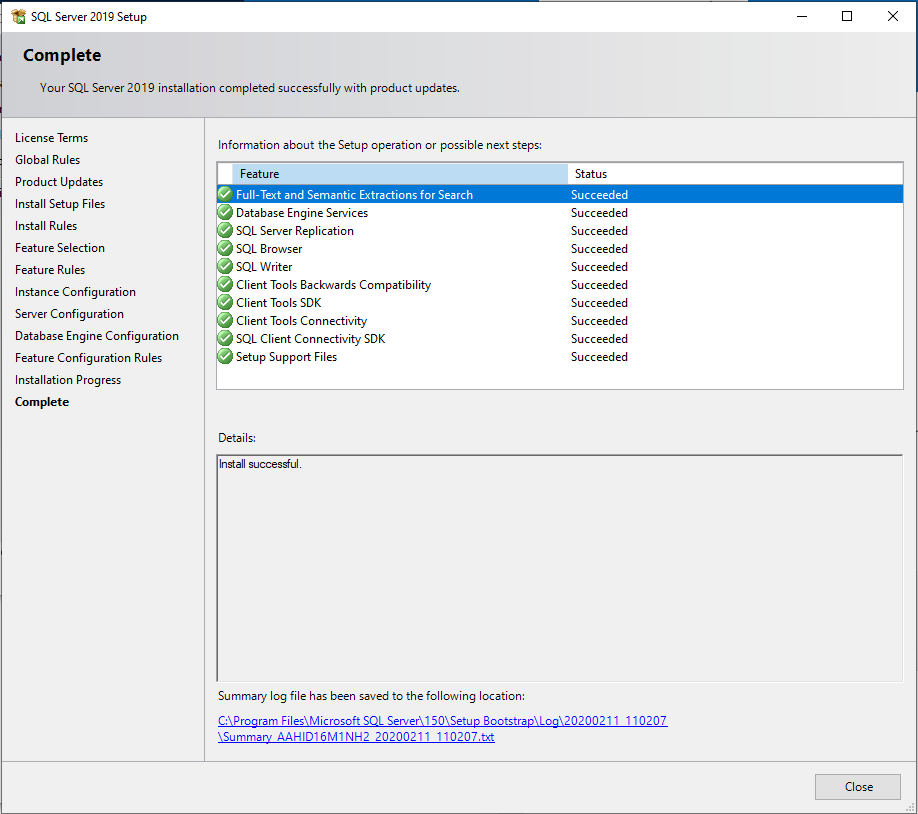 
Attach the database
Click on Install SQL Server Management Tools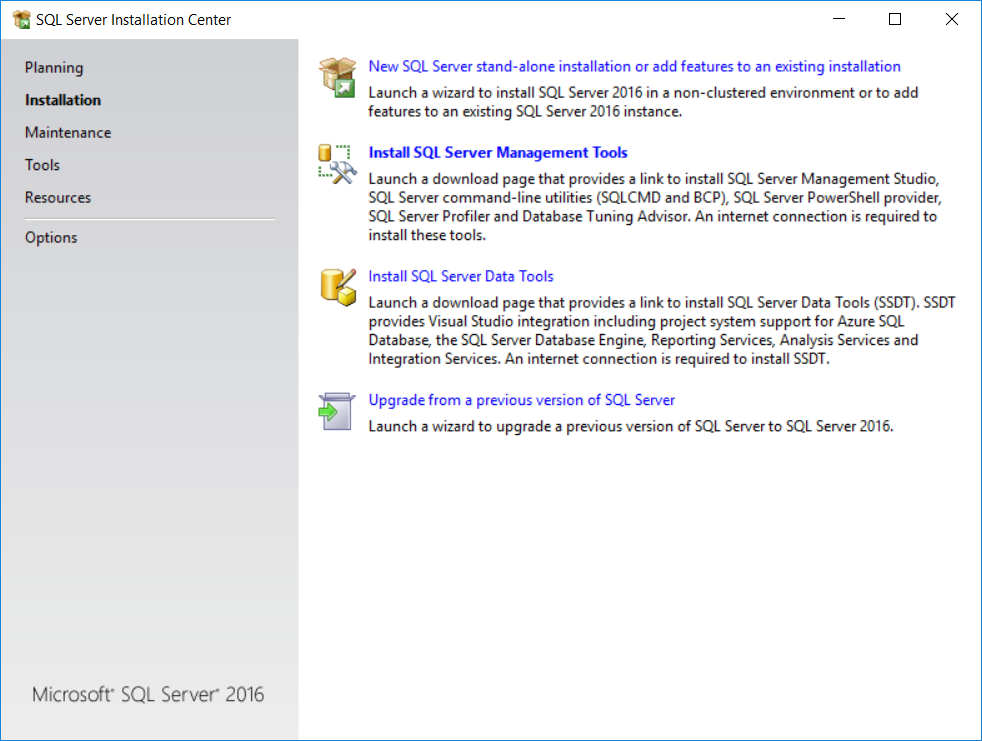 Download the most recent version of the SQL Server Management Studio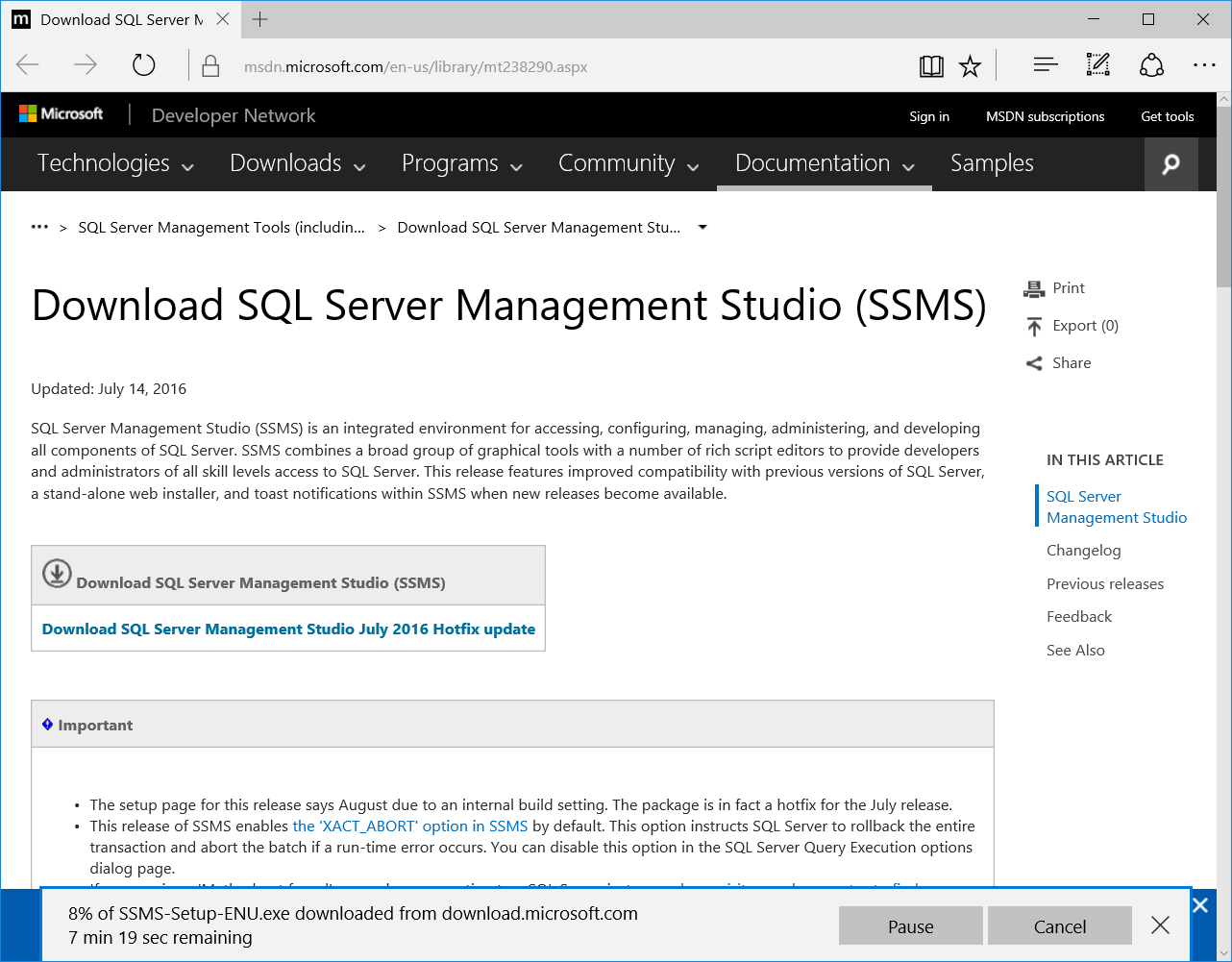 Locate and execute the program SSMS-Setup-ENU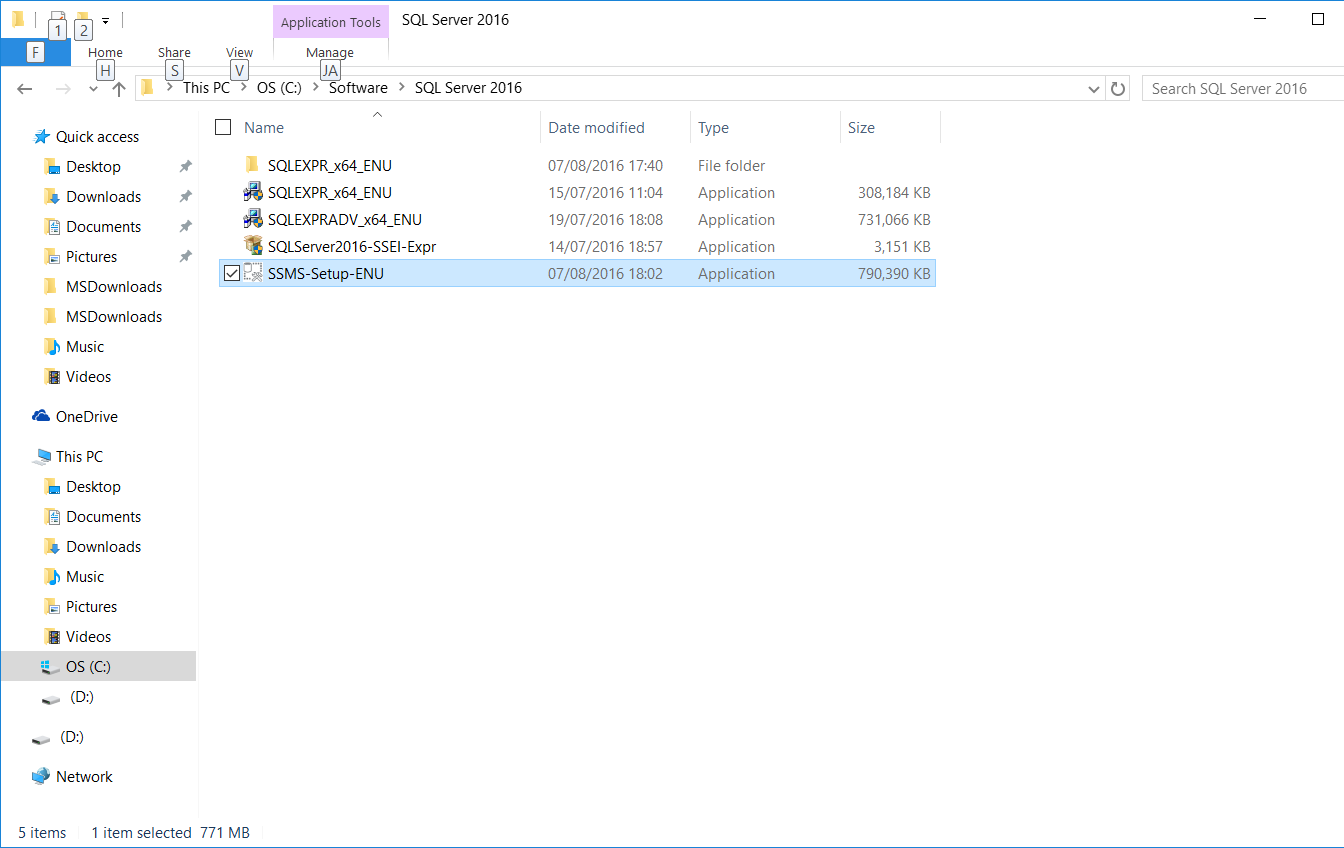 Click Install

And wait
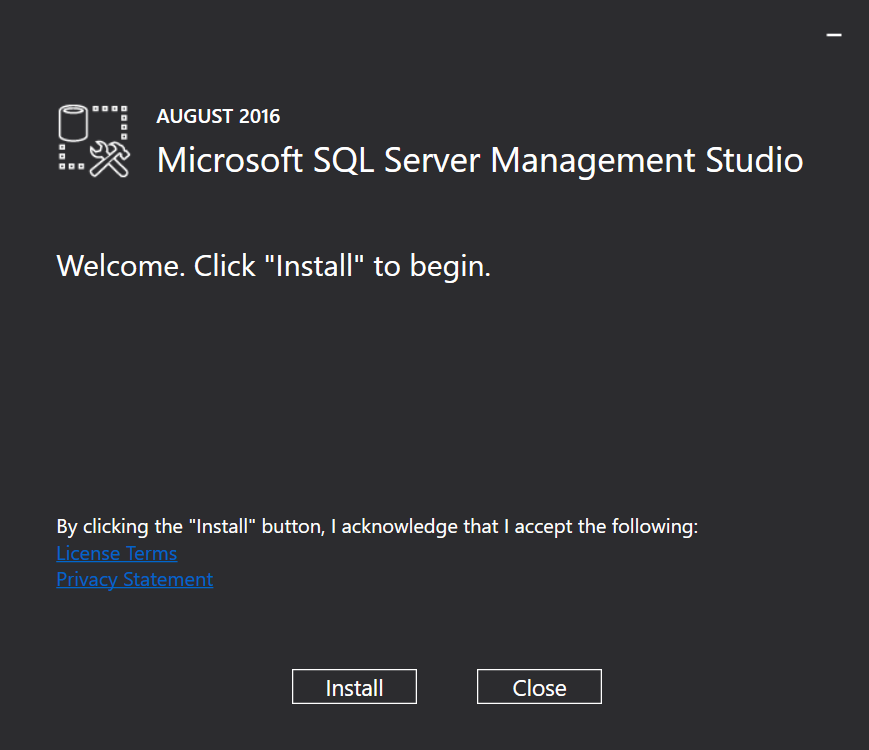 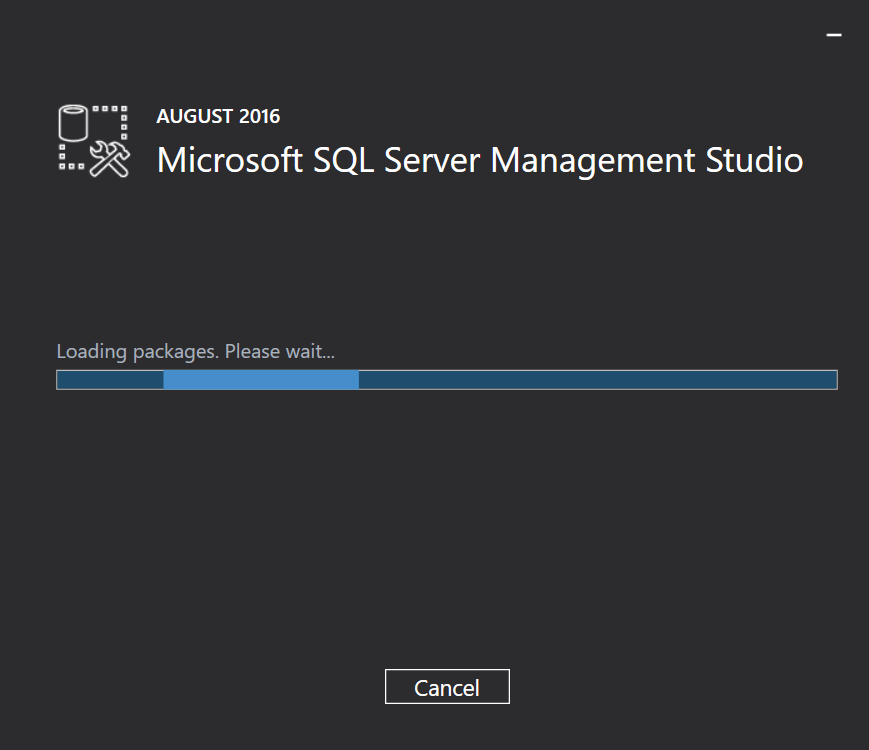 Continue to wait

Until the SQL Server Management Studio setup is complete.
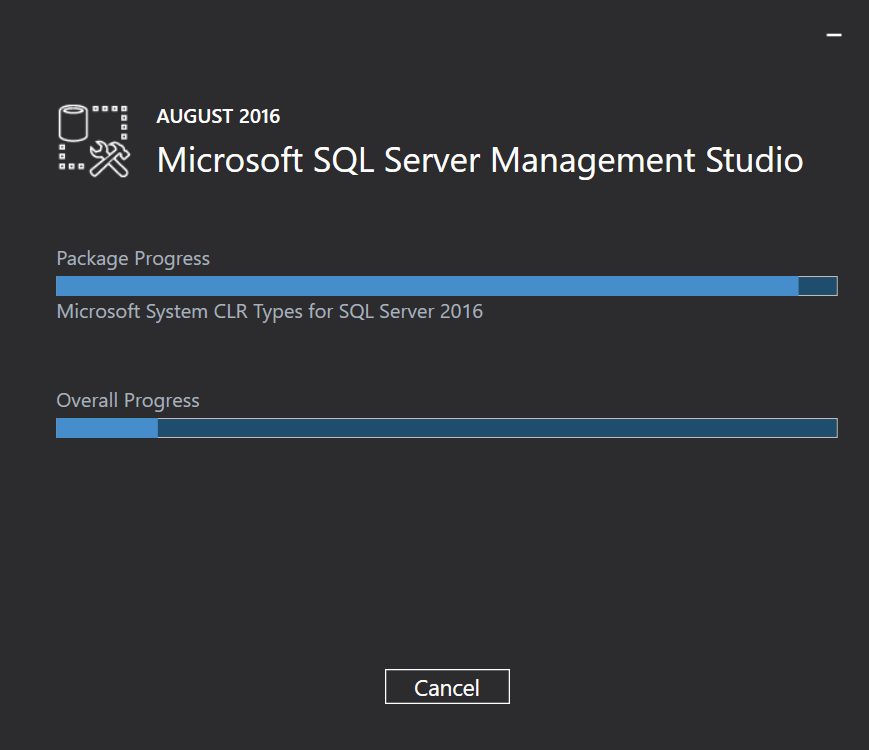 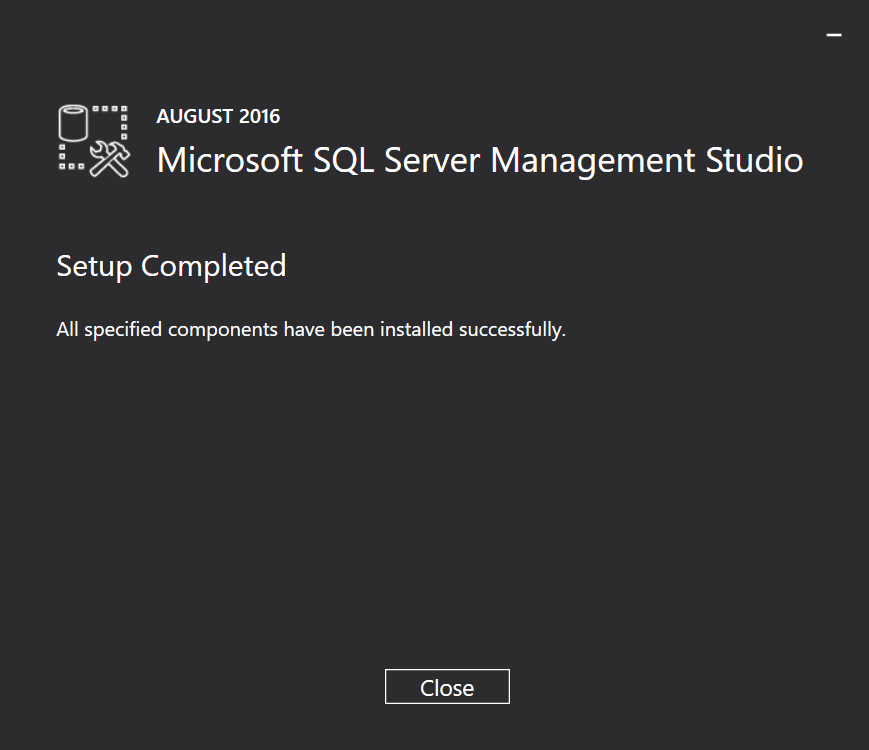 Then run the SQL Server Management Studio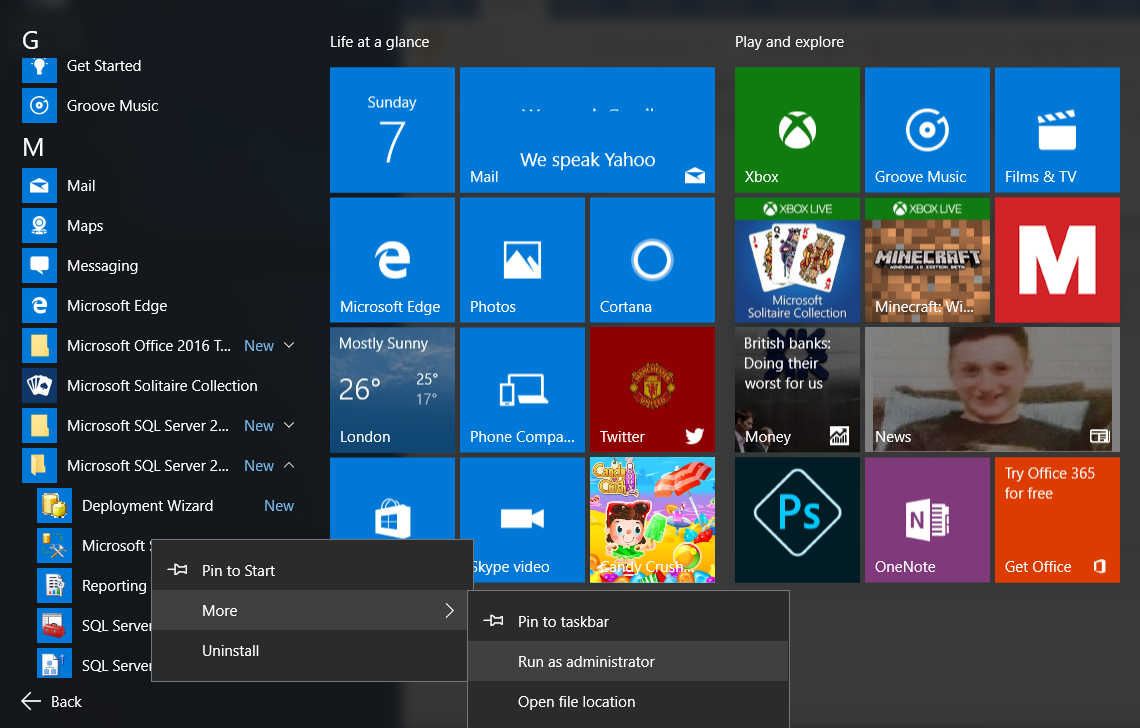 In the Server Name field enter the name of the machine and the instance name that you selected for the database instance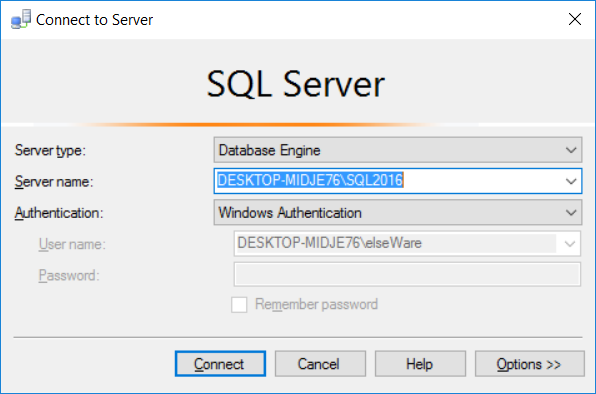 Right click on Databases in the left hand menu, from the subsequent menu select Attach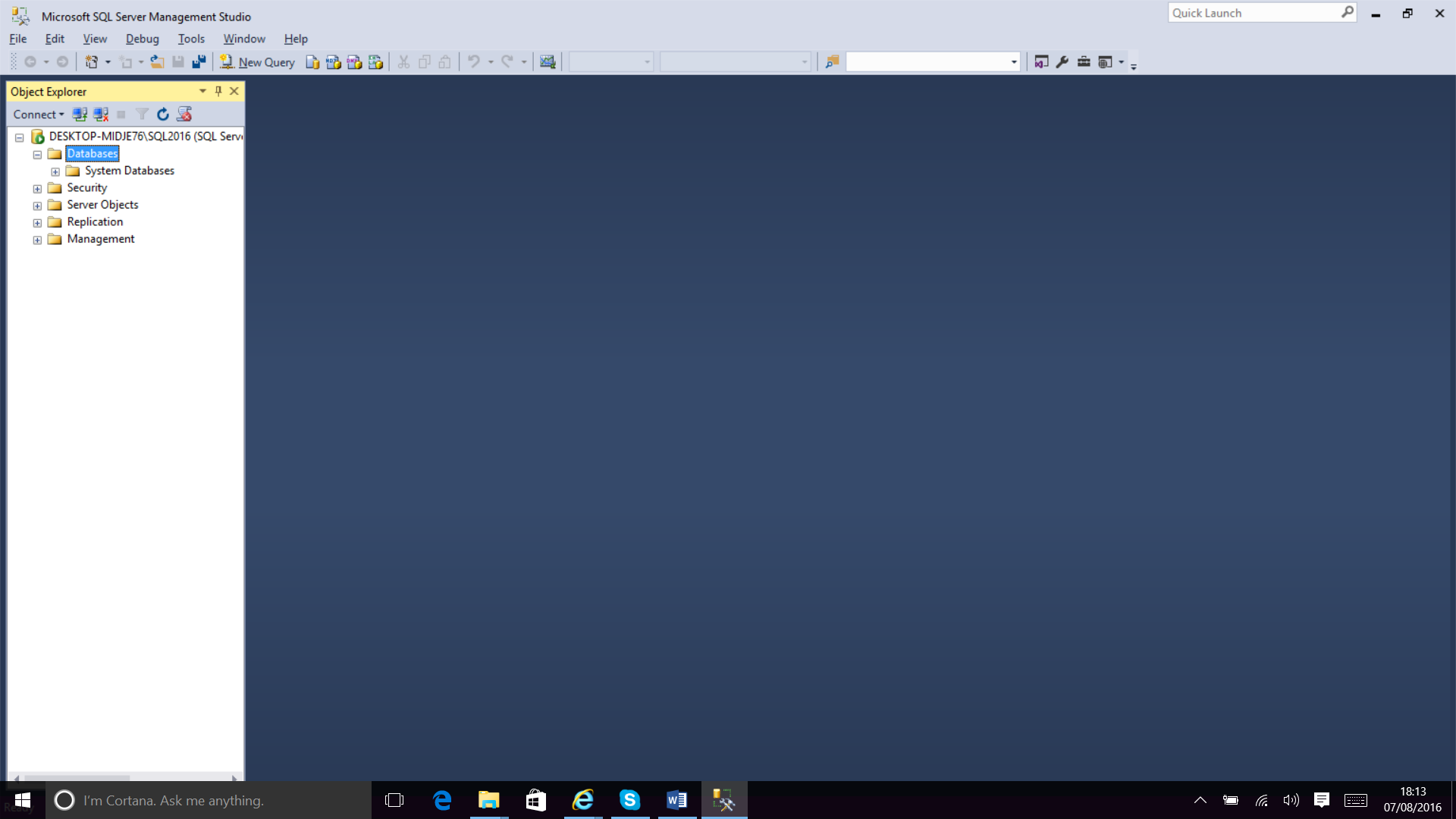 Click Add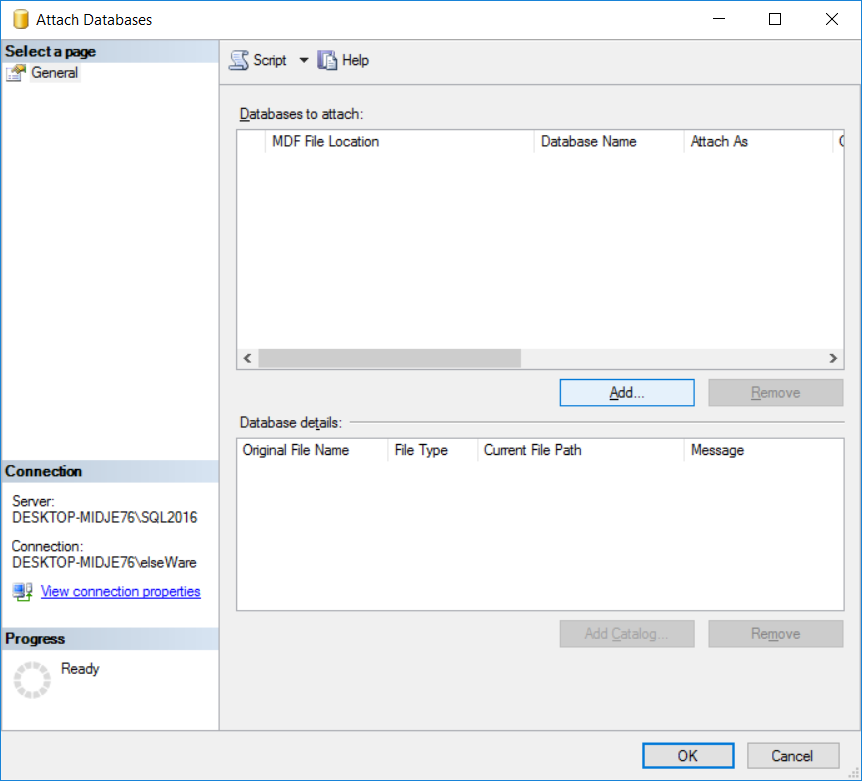 Locate the folder that contains the database ( usually C:\f2b\dB )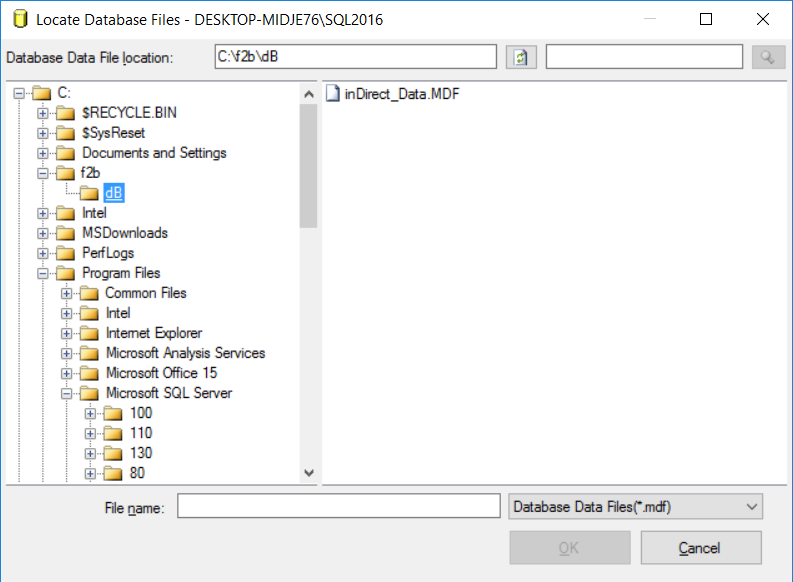 
Click on indirect_Data.MDF and then click on OK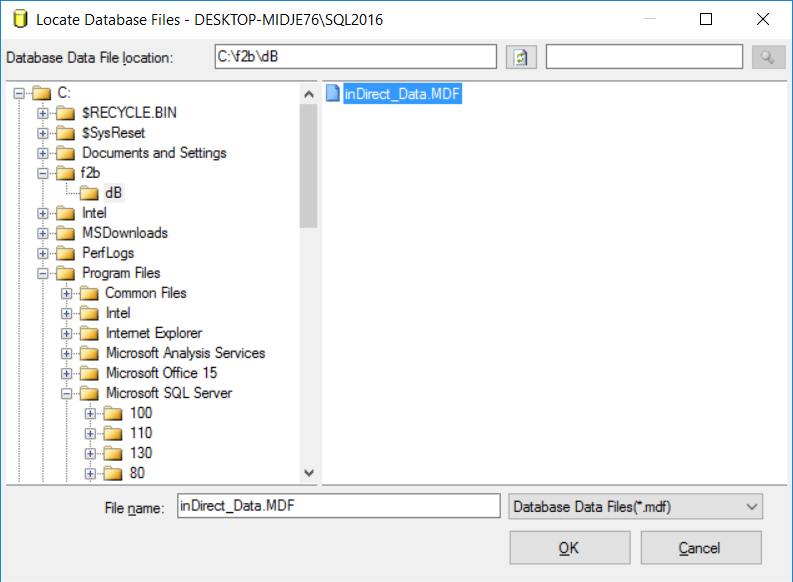 Click on OK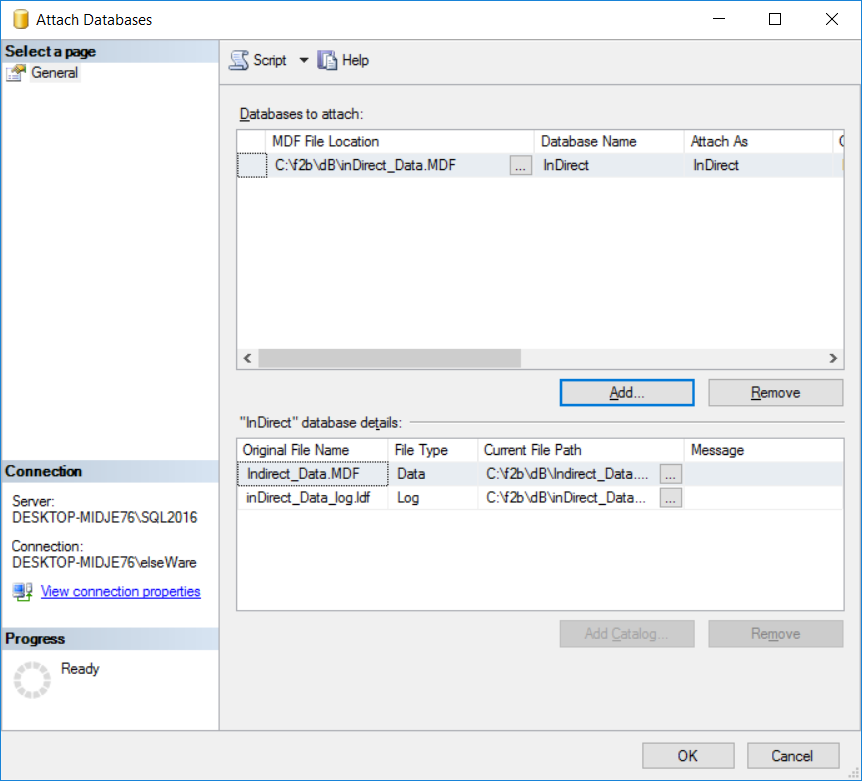 
The database should appear in the left hand menu.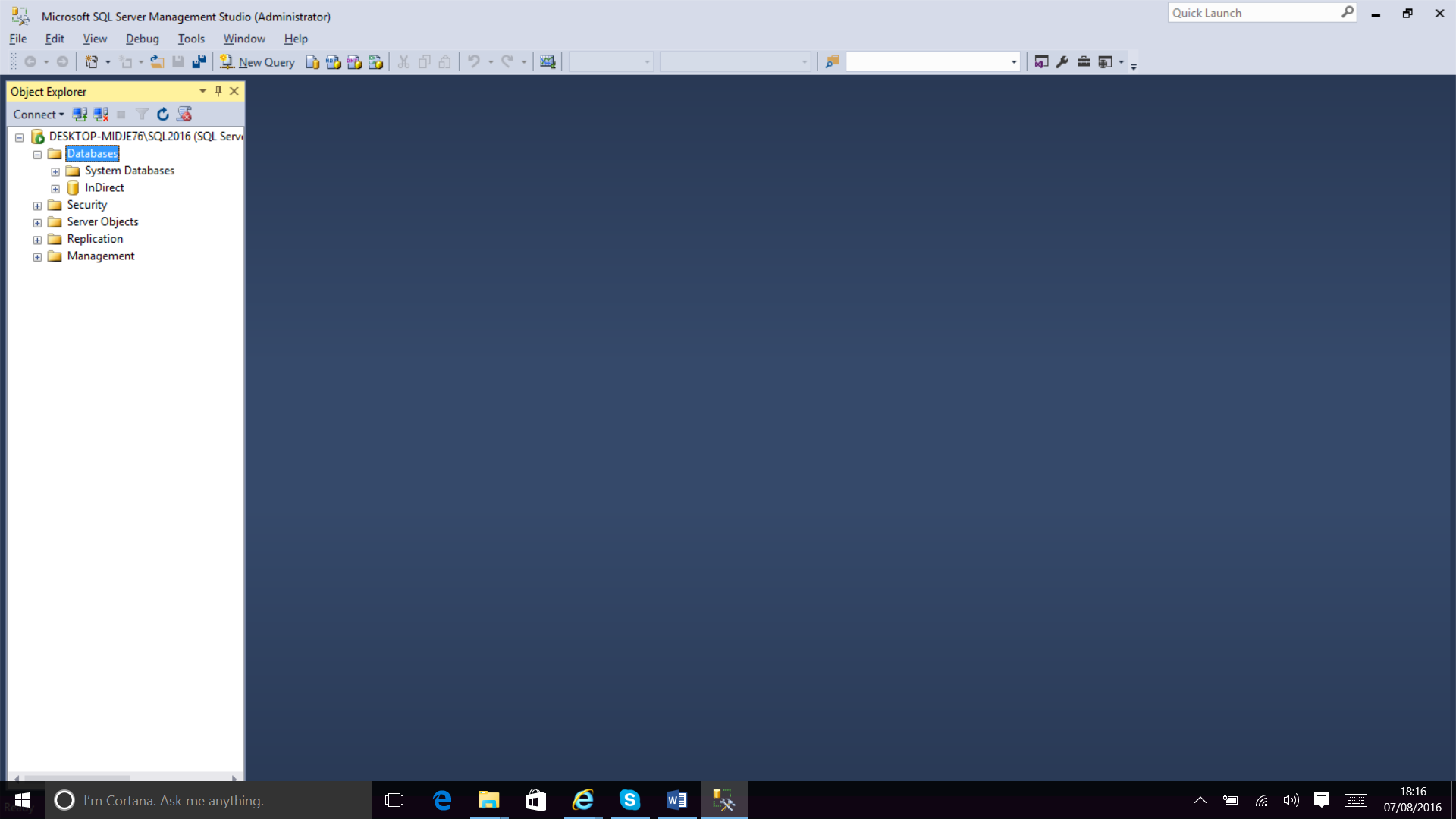 You should edit the file C:\f2b\f2b.INI and ensure that it contains the name of the server and the instance name in the [dB] section as below.
There may be lines that start with an apostrophe around or between the relevant lines. These can be ignored.[dB]
'ConnectString=Provider=SQLNCLI11; Server=HAMISH\SQL2014; Integrated Security=SSPI; DATABASE=inDirect; SPN='ConnectString=Provider=SQLNCLI11; Integrated Security=SSPI; DATABASE=inDirect; Data Source=tcp:192.168.0.5\SQL2014,1433Server=GBLUTL-BSVZN72\SQL2016
'Provider=SQLNCLI11
dB=indirect
…